ČTUM	L	S 	P	U	O	A	E	É	IÍ	Á	É	L	Ú	P	Ó	S 	I   ŮNA CO SLOVO ZAČÍNÁ? SPOJÍM.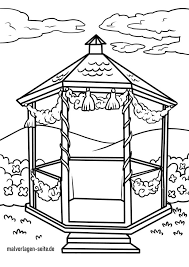 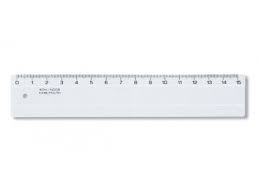 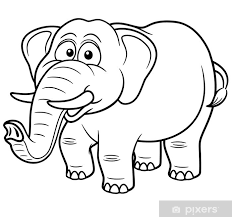 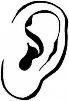 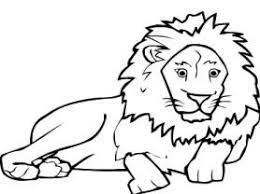 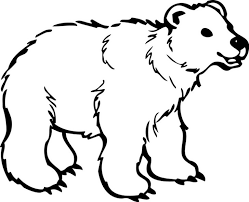 PŘIDÁM, NEBO UBERUPÍŠU1__________________________2__________________________3__________________________4__________________________5__________________________6__________________________7__________________________DOPLNÍMČTUMÉ	SA		PÍ		LU		POLÁ		MÍ		SŮ		ÚL		MOSE		LO		PA		SÍ		SEPÉ		SU		LÁ		LA		MUSPOJÍM SLABIKY DO SLOVMÍ			PA		   PO		SOLU			LÍ		   LÍ		LELE			SA		   SÍ		PAPÁ			PÍ		   MA		LADOPLNÍM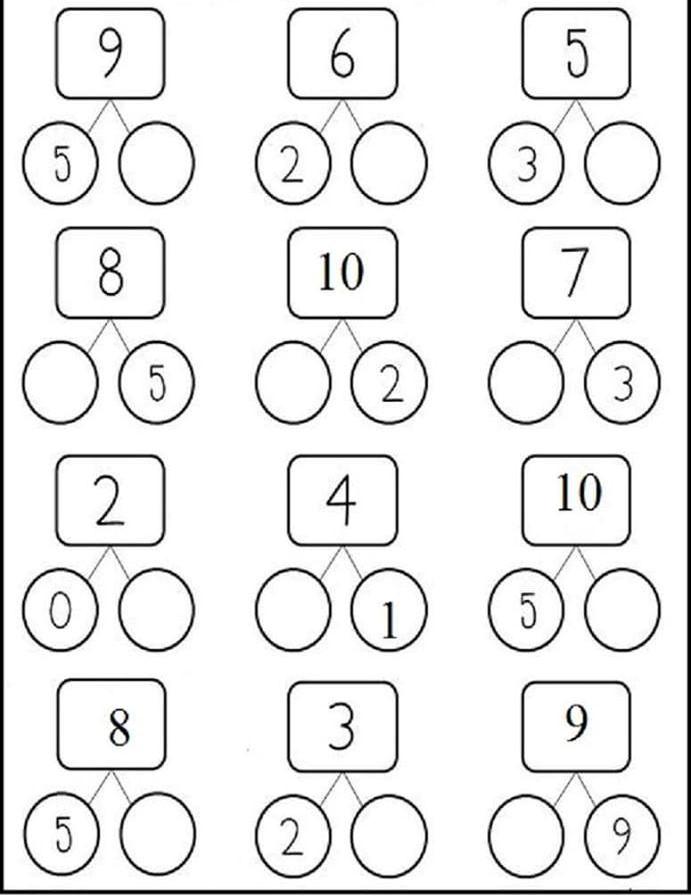 NAKRESLÍM, CO PŘEČTULUPA		 MASO		PESLÍPA		 POLE		MÍSASALÁM		LAMA		LESMÁSLO		MÍLA		PEPA	VYŘEŠÍMNAPÍŠU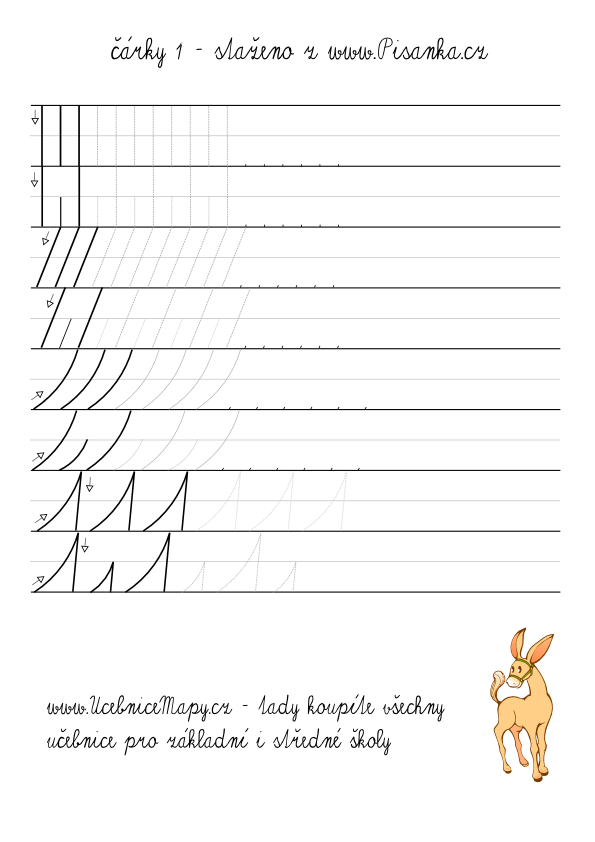 SLOŽÍM Z PÍSMEN SLOVAP	L	Í	Á	S 	E	A	O____________________________________________________________________________________________________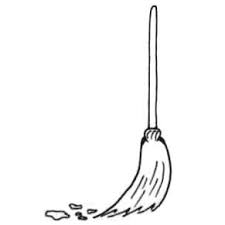 ČTUELA UMÍ              .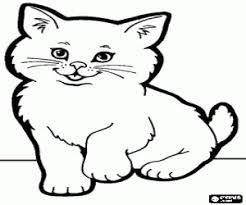 MÍLA MÁ MILÉ              .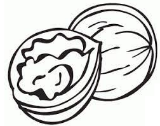 PEPA MELE           . VYPOČÍTÁM3 + 2 = ___			4 – 3 = ___1 + 6 = ___			5 – 2 = ___4 + 3 = ___			8 – 6 = ___3 + 3 = ___			7 – 5 = ___2 + 5 = ___			6 – 4 = ___3 + 1 = ___			8 – 7 = ___6 + 2 = ___			8 – 8 = ___3 + ___ = 7			7 - ___ = 26 - ___ =  2			1 + ___ = 6___ + 2 = 4			___ - 2 = 4DVOJICE VYBARVÍM STEJNĚČTU MÁME PEPU A OLU.PEPA MÁ LUPU.    OLA MÁ MAPU.    OLA SE MÁ.U LESA MÁME LÍPU. 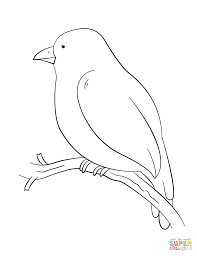 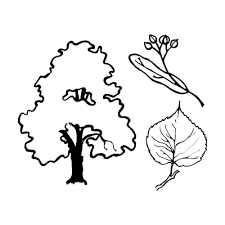 U             PÍPÁ        .PÍPÁ – PÍ, PÍ, PÍ, PÍ.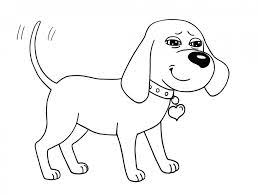 EMA MÁ            LAPA.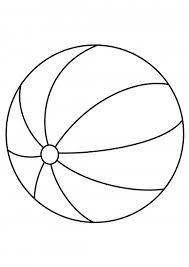 PES LAP MÁ          .389⁙׃